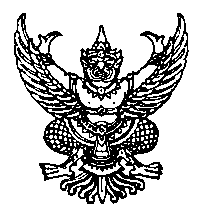 ประกาศมหาวิทยาลัยธรรมศาสตร์ ศูนย์รังสิตเรื่อง ข้อกำหนดการให้บริการและอัตราค่าบริการรถโดยสารสาธารณะ 
ภายในมหาวิทยาลัยธรรมศาสตร์ ศูนย์รังสิต-----------------------------ตามที่ มหาวิทยาลัยธรรมศาสตร์ ศูนย์รังสิต ได้อนุญาตให้มีการเดินรถโดยสารสาธารณะ 
ภายในมหาวิทยาลัยธรรมศาสตร์ ศูนย์รังสิต ประกอบไปด้วย รถจักรยานยนต์รับจ้าง และรถโดยสารขนาดเล็ก 
(รถสองแถว) สำหรับเป็นทางเลือกในการใช้บริการของนักศึกษา บุคลากร และประชาชนทั่วไป โดยมีคณะกรรมการดำเนินการควบคุมและประเมินผลรถจักรยานยนต์รับจ้างและรถโดยสารขนาดเล็ก (รถสองแถว) ตามสัญญาการให้บริการภายในมหาวิทยาลัยธรรมศาสตร์ ศูนย์รังสิต ตามคำสั่งที่ 104/2564 ลงวันที่ 27 ตุลาคม 2564 นั้นเพื่อให้การให้บริการเป็นไปด้วยความเรียบร้อย เป็นธรรม และมีอัตราค่าบริการที่เหมาะสม
กับการให้บริการ จึงกำหนดข้อกำหนดในการให้บริการและอัตราค่าบริการรถโดยสารสาธารณะ ภายในมหาวิทยาลัยธรรมศาสตร์ ศูนย์รังสิต ดังนี้1. ห้ามรถโดยสารสาธารณะทุกชนิด ใช้ความเร็วเกิน 40 กิโลเมตร/ชั่วโมง2. ห้ามสูบบุหรี่ ในระหว่างการให้บริการ และพื้นที่ห้ามสูบบุหรี่ภายในมหาวิทยาลัยธรรมศาสตร์ ศูนย์รังสิต3. ห้ามจอดรถในสถานที่ที่ห้ามจอด หรือที่มีป้ายห้ามจอด ทุกกรณี4. ห้ามรถจักรยานยนต์รับจ้าง ใช้เส้นทางจักรยานในทุกกรณี5. การบรรทุกผู้โดยสาร5.1 รถจักรยานยนต์รับจ้าง รับผู้โดยสารได้ไม่เกิน 2 คน5.2 รถโดยสารขนาดเล็ก (รถสองแถว) รับผู้โดยสารได้ไม่เกิน 12 คน และห้ามยืนบริเวณ
นอกตัวรถ หรือในลักษณะห้อยโหน6. กำหนดอัตราค่าบริการ ดังนี้6.1 รถจักรยานยนต์รับจ้าง (วินสีเขียว) ทุกเส้นทางภายในมหาวิทยาลัยระหว่างเวลา 05.00 – 21.00 น. อัตราค่าบริการไม่เกิน 15 บาทรายละเอียดเส้นทางและอัตราค่าบริการ ตามเอกสารแนบท้ายประกาศ6.2 อัตราค่าบริการรถโดยสารขนาดเล็ก (รถสองแถว) ทุกเส้นทางภายในมหาวิทยาลัย6.2.1 ระหว่างเวลา 05.00 – 21.00 น. อัตราค่าบริการไม่เกิน 5 บาท ทุกเส้นทาง6.2.2 นอกเหนือจากเวลาตามข้อ 6.2.1 อัตราค่าบริการไม่เกิน 7 บาท ทุกเส้นทางหากผู้ให้บริการไม่ปฏิบัติตามข้อกำหนด และได้รับการร้องเรียน จากผู้ใช้บริการ มหาวิทยาลัยพิจารณาปรับในทุกกรณี เป็นเงิน 500 บาท/กรณี โดยในระหว่างสัญญาไม่เกิน 12 กรณี หากเกินจะพิจารณายกเลิกสัญญาการให้บริการทันทีผู้ใช้บริการสามารถแนะนำ ร้องเรียนการให้บริการ ได้ที่งานรักษาความปลอดภัย จราจร 
และยานพาหนะ กองบริหารศูนย์รังสิต โทร. 0-2564-4444 ต่อ 1934 (รถจักรยานยนต์รับจ้าง) หรือต่อ 1125 
รถโดยสารขนาดเล็ก (รถสองแถว) หรือเว็บไซต์กองบริหารศูนย์รังสิตทั้งนี้ ตั้งแต่บัดนี้เป็นต้นไป			                	 ประกาศ  ณ  วันที่  24  ธันวาคม   พ.ศ. 2564					         (รองศาสตราจารย์ ดร.พิษณุ ตู้จินดา)					รองอธิการบดีฝ่ายบริหารศูนย์รังสิตด้านคุณภาพชีวิต						    ปฏิบัติการแทนอธิการบดี